My Blog, My In Pictures – Part IIBy Alex Moises / , 2010-2011 Version / Dedicated to Gabby Moises<People (PE), Places (PL), Nature (N), Animals (A), And Then Some (S) / (Photo Arrangement - Left to Right, Top to Bottom for Each Page)People (PE) - FilipinosAlex Moises, Aquilino Pimentel, Jr., Bellaflor Angara-Castillo and Fidel Ramos(Photo Contributors: Pimentel’s Photo, Courtesy of Keith Bacongco via Wikipedia’s Creative Commons / Ramos’s Picture, Photo in the Public Domain, Courtesy of the US Defense Department)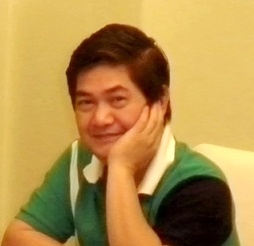 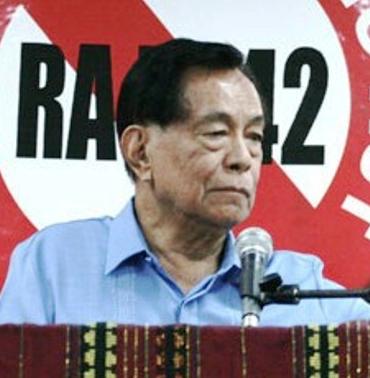 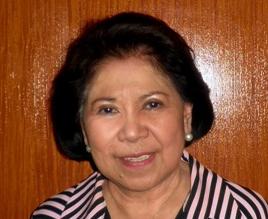 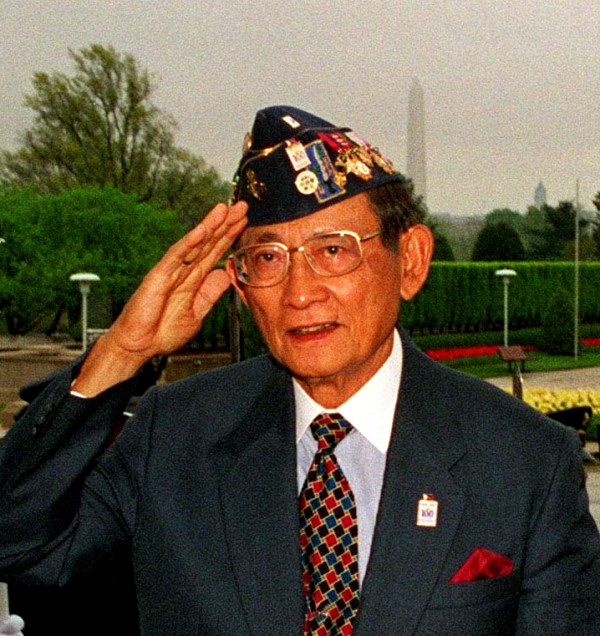 Gloria Macapagal-Arroyo, Jose Diokno, Leticia Moises and Richard Gordon(Photo Contributors: Arroyo’s Photo in the Public Domain, Courtesy of the US Defense Department / Diokno’s Photo in the Public Domain, Courtesy of Diokno.Org / Gordon’s Picture, Photo in the Public Domain, Courtesy of Francis via Wikipedia)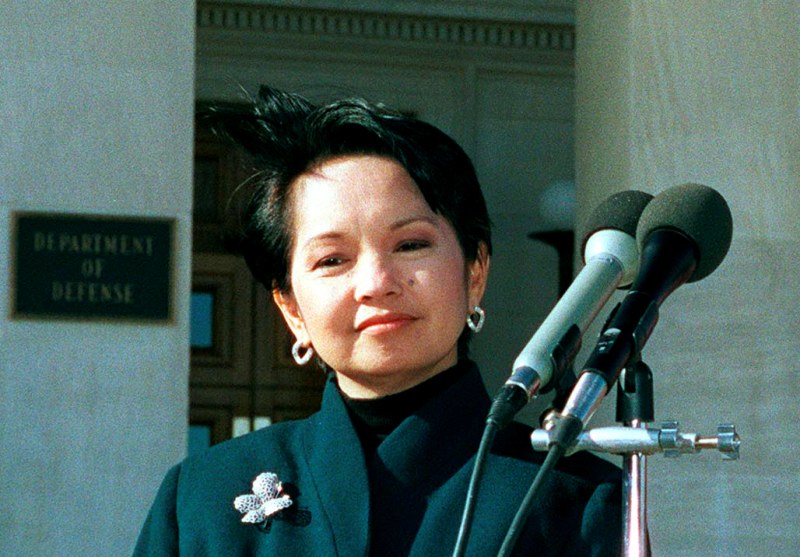 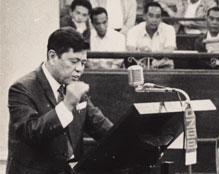 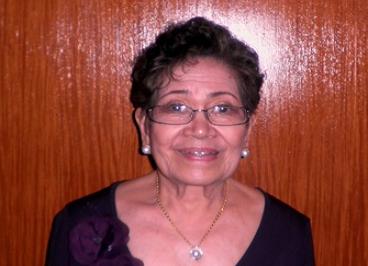 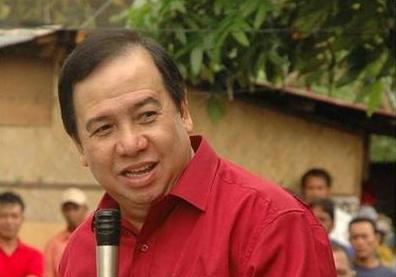 Places (PL) - Metro  and Metro (Locations:  ,  ,  <First Two Photos> /   along  and the Manila Hotel,  /  ,  <Bottom Two Photos>)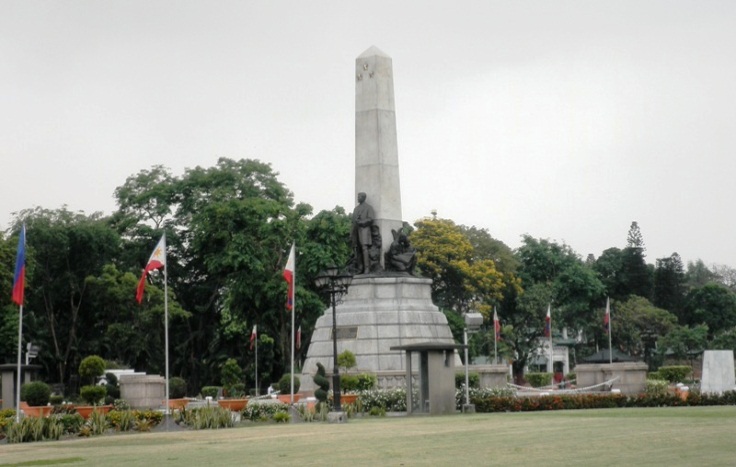 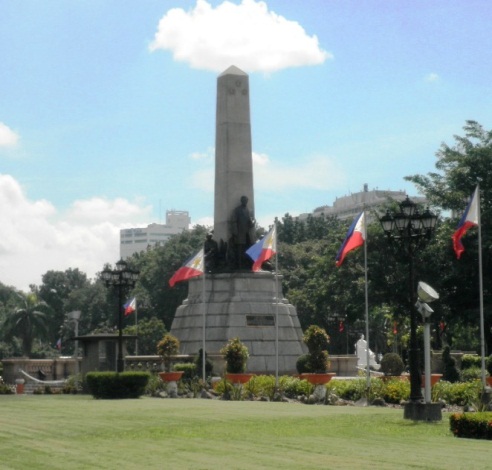 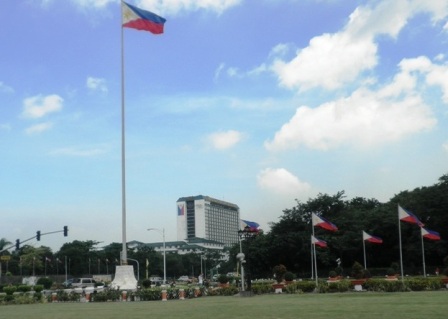 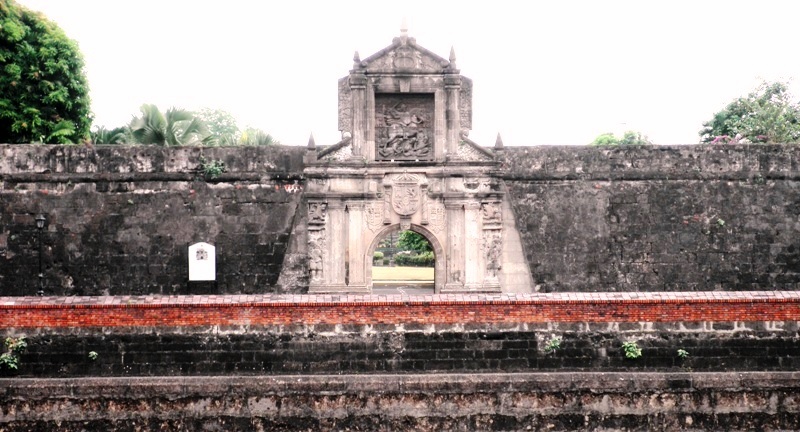 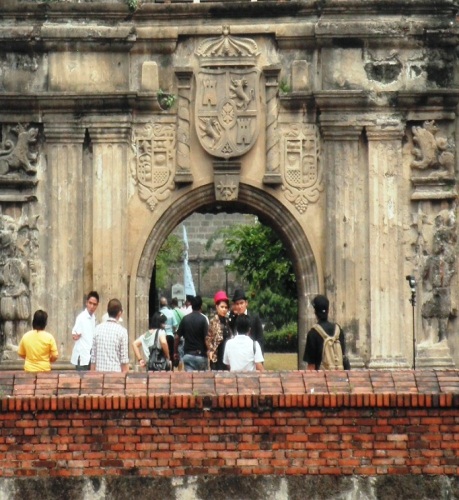 Metro (Locations:    and Shrine,  <Top Two Photos> / , Kalookan <Bottom Two Photos>)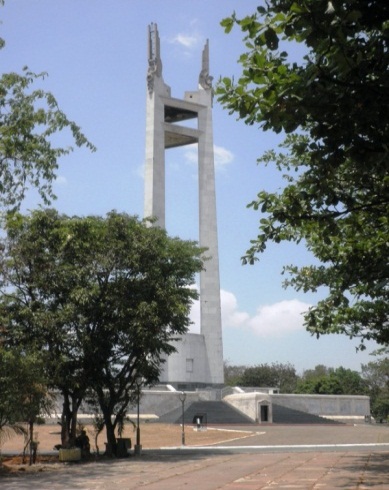 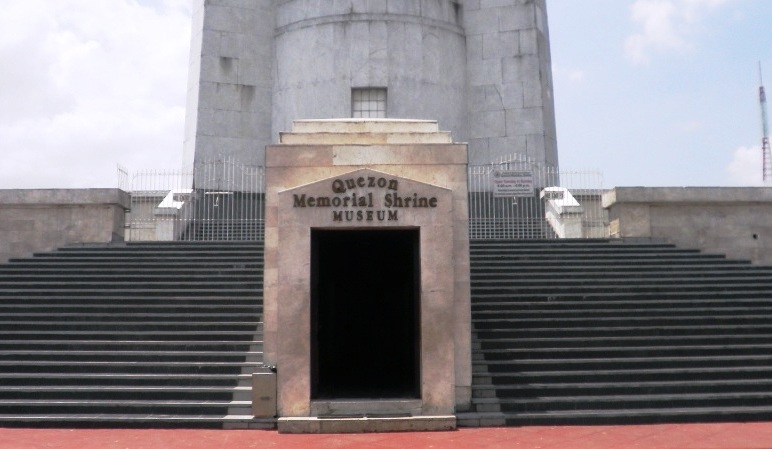 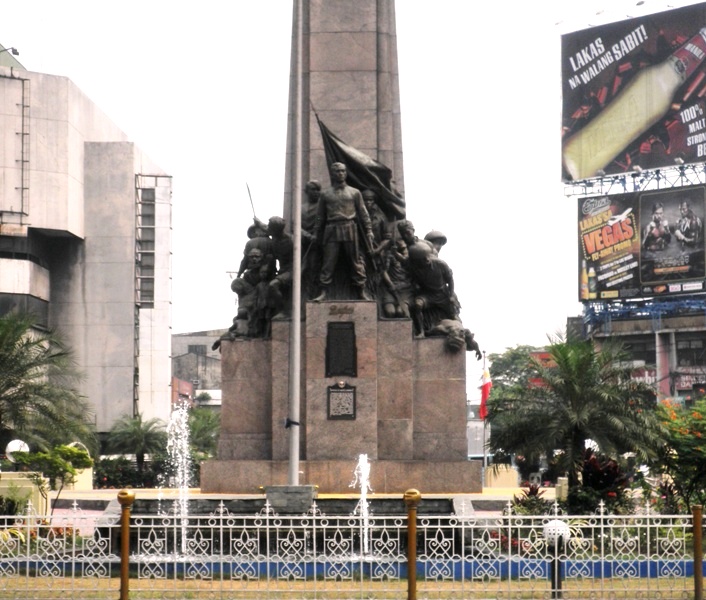 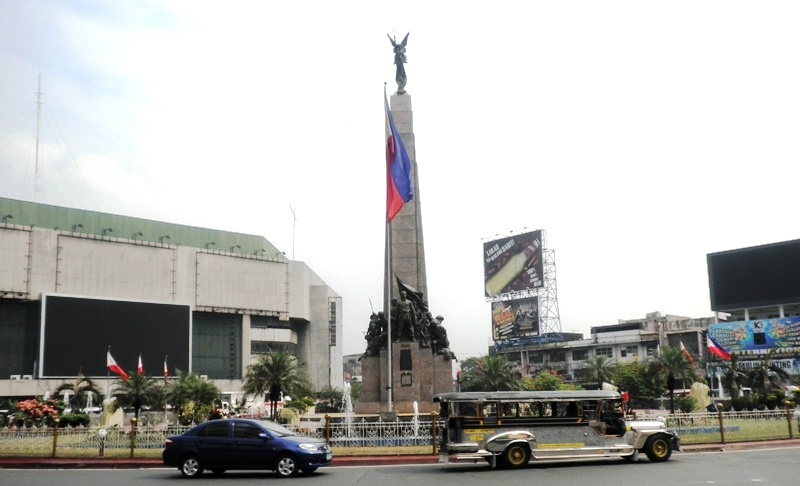 Metro (Locations: Ortigas Skyline, Mandaluyong and San Juan Cities / Club Filipino, San Juan / Zamboanga Restaurant, Manila / Araneta Coliseum, Araneta Center, Quezon City)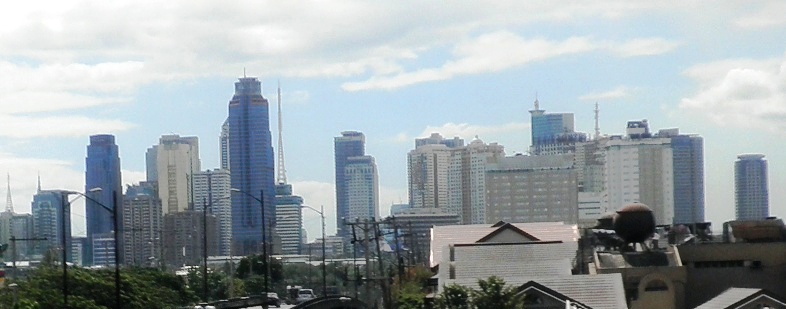 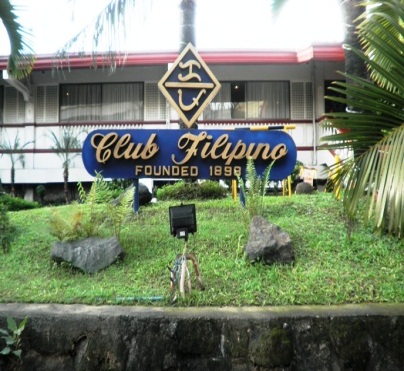 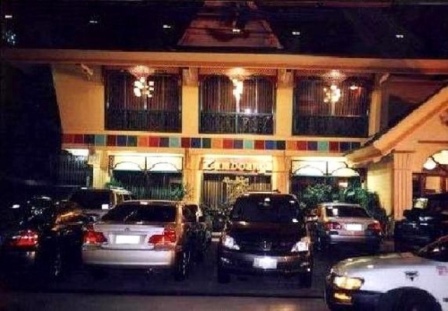 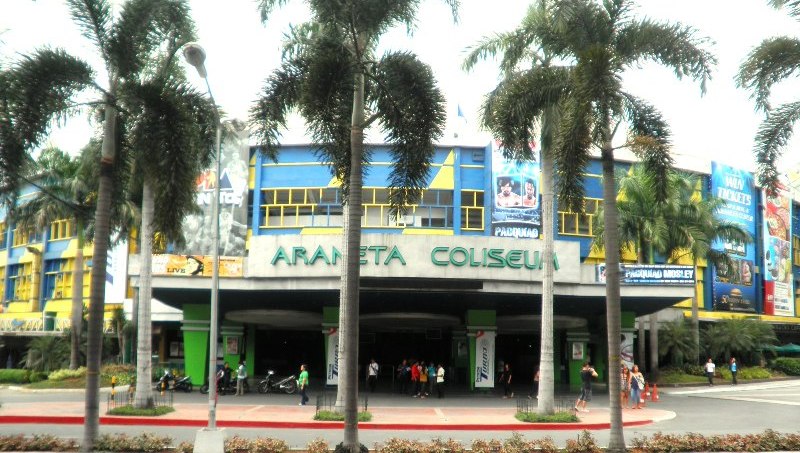 Metro Manila(Locations: Eastwood Mall,  / SM Mall of Asia,  /   Area Skyline at Night, )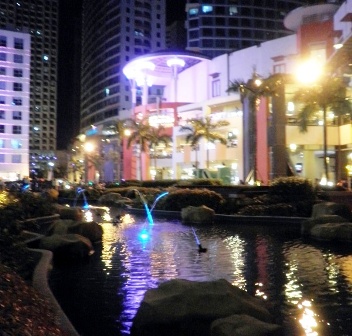 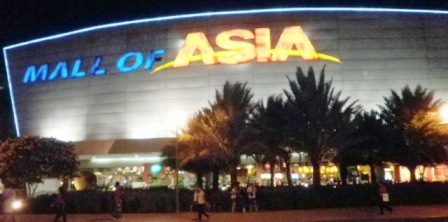 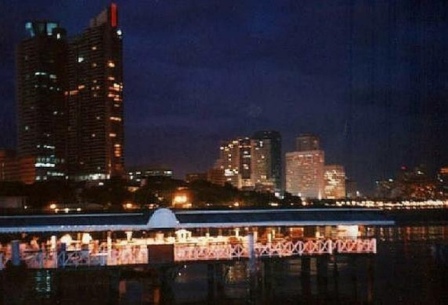 Subic Bay Freeport(Locations: SBMA Office and  <First Two Photos> / All in the Waterfront Area)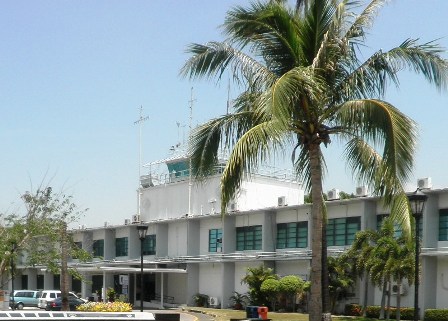 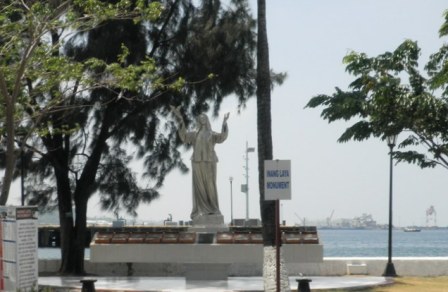 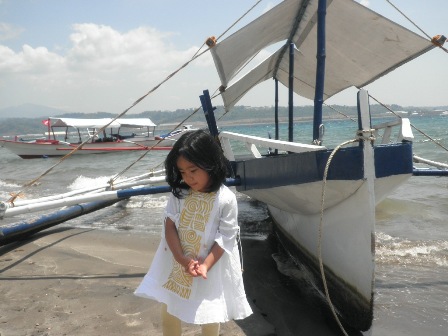 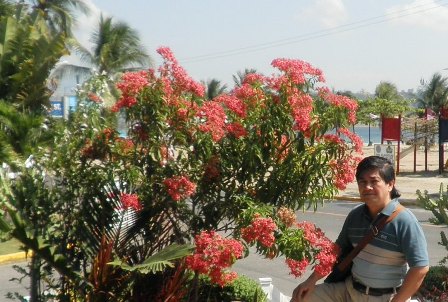 Subic Bay (Locations: Yacht Club /  / Aristocrat Restaurant / Other Business Establishments - All Along )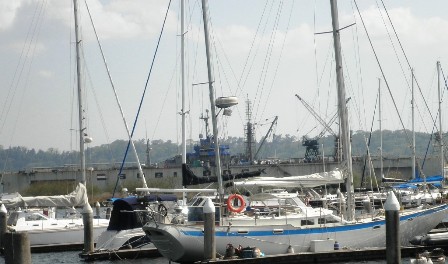 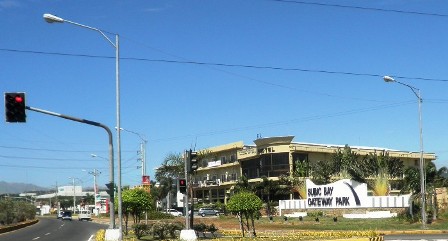 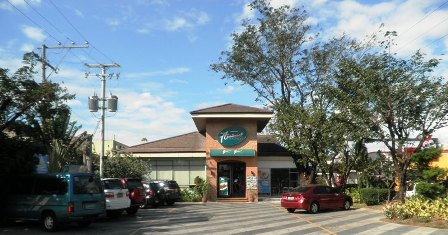 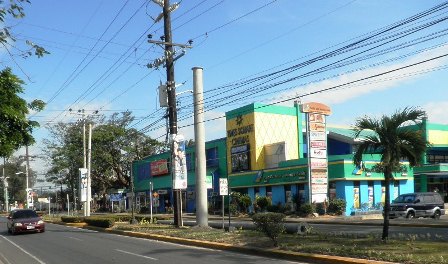 Nature (N) - Philippine Sceneries and FlowersSceneries(Locations: Seashore and Mountain Range, Aurora Province / Rice Field, Pampanga Province / Mountain Range and Rice Field, Zambales)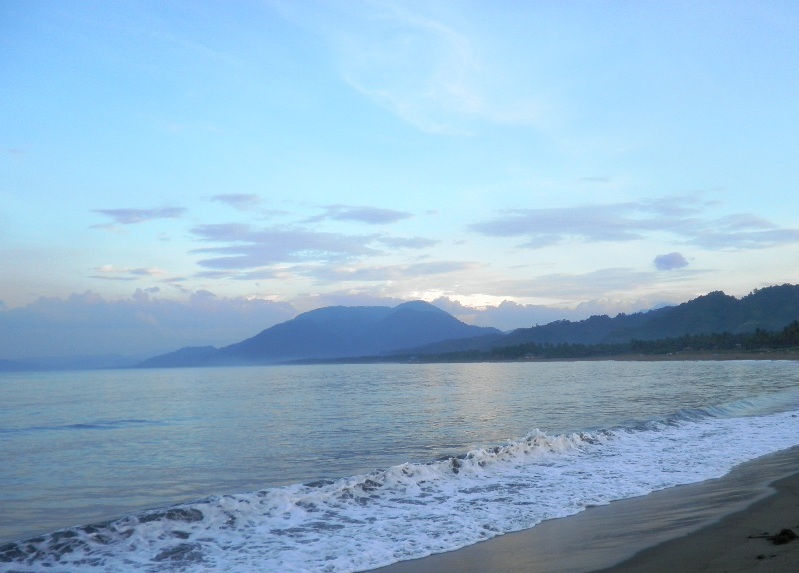 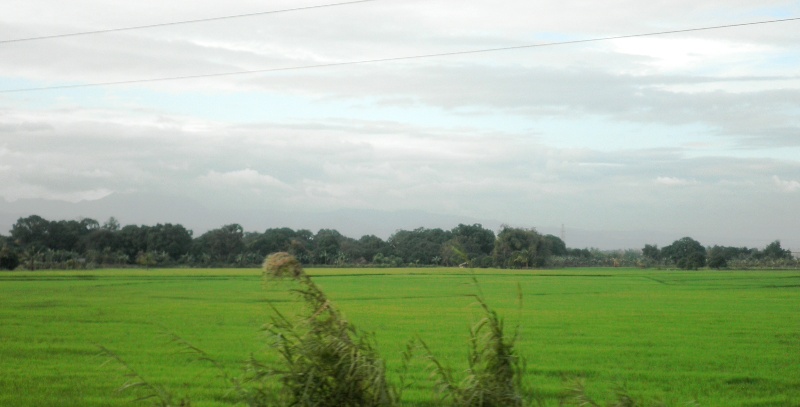 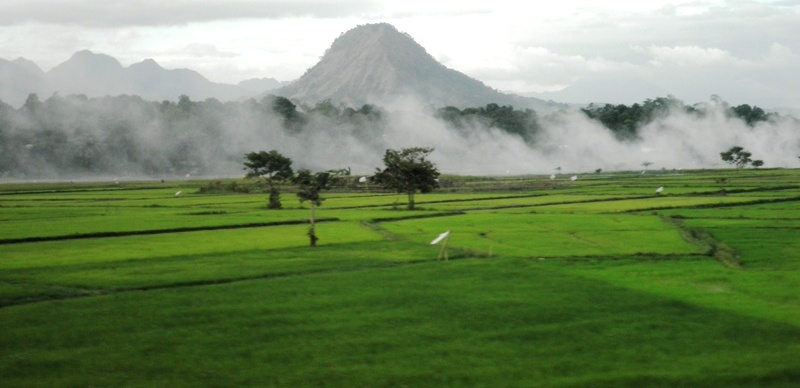 FlowersBird of Paradise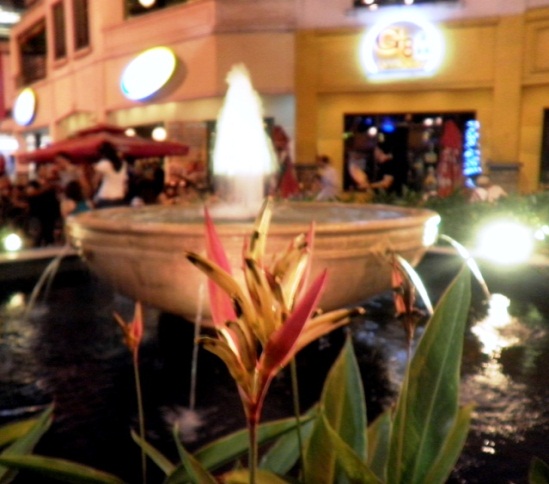 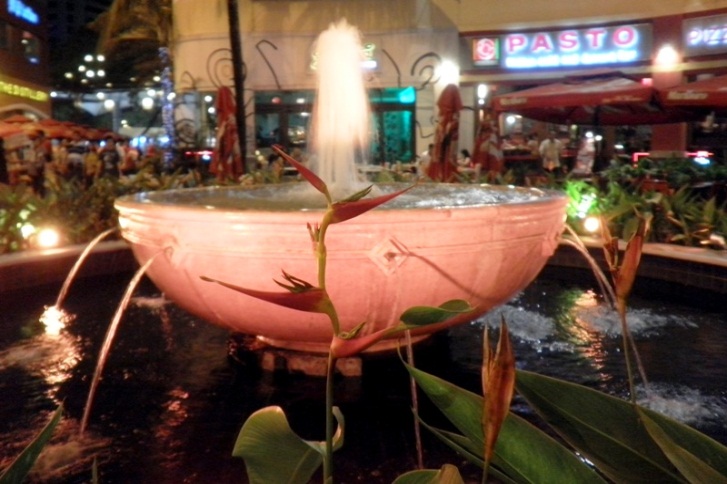 Bougainvillea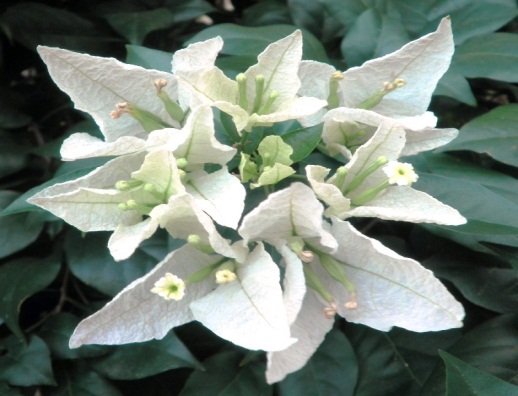 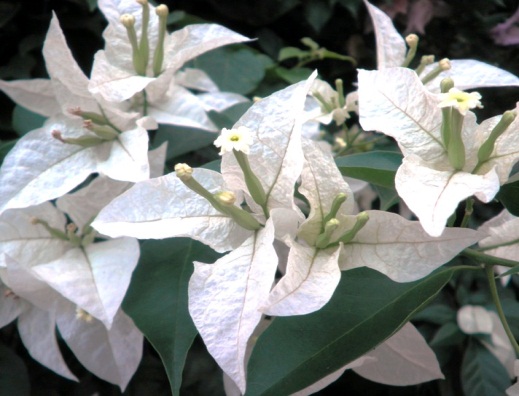 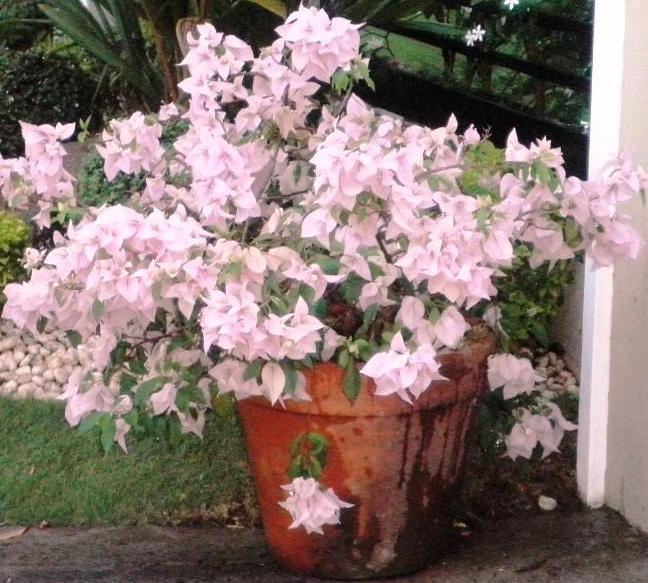 FlowersDona Luz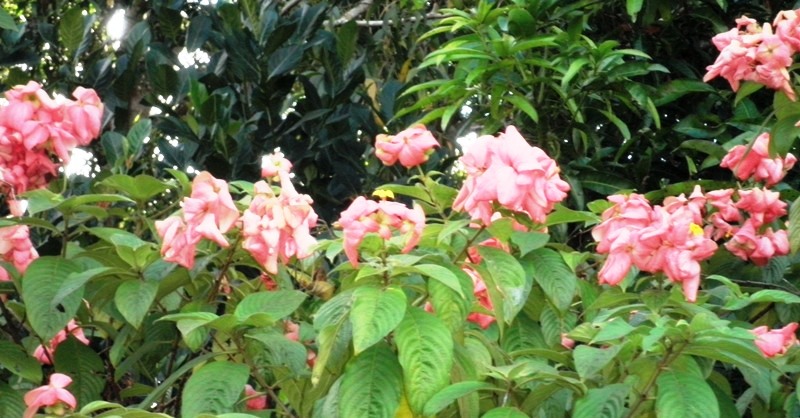 Animals (A) - Philippine AnimalsBrahminy Kite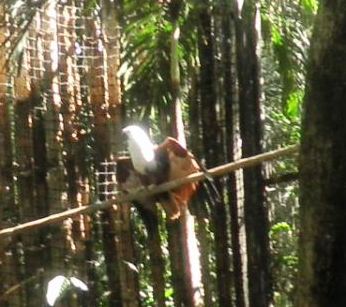 Long-Tailed Macaque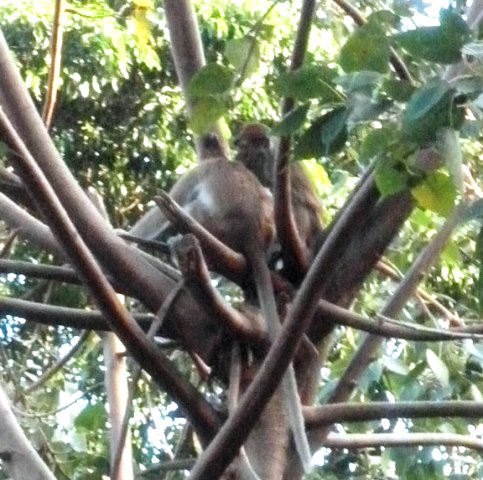 Philippine Crocodile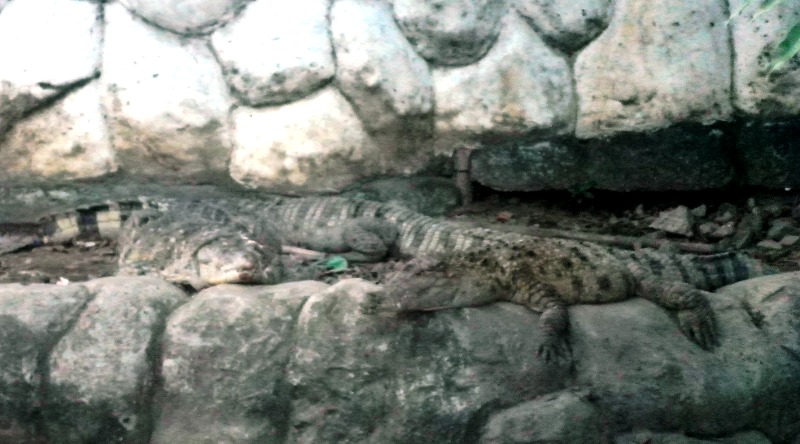 And Then Some (S) - National Commemoration and CelebrationAll Saints’ Day and All Souls’ Day Commemoration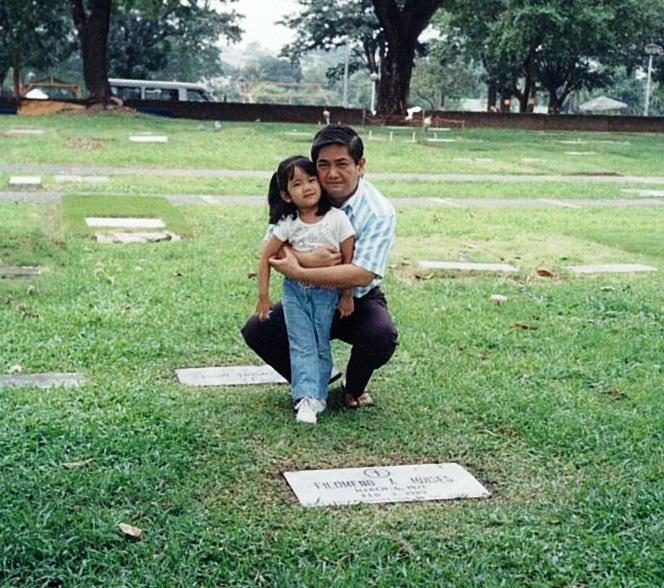 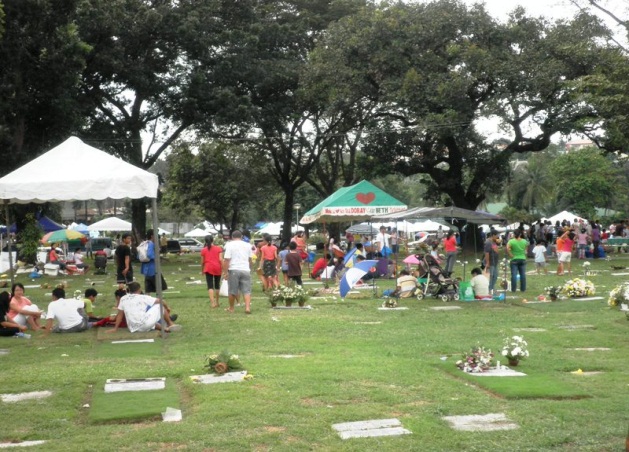 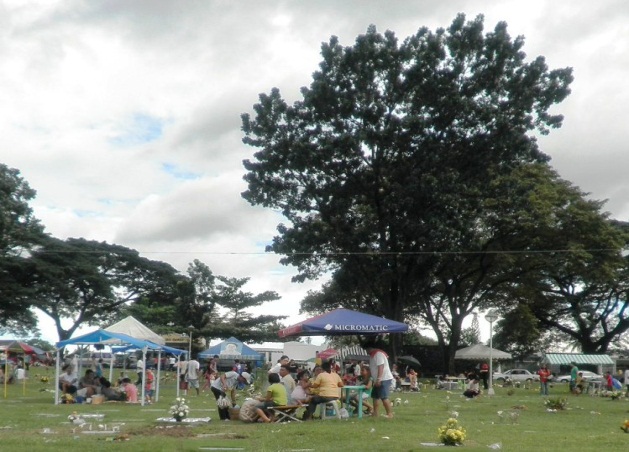 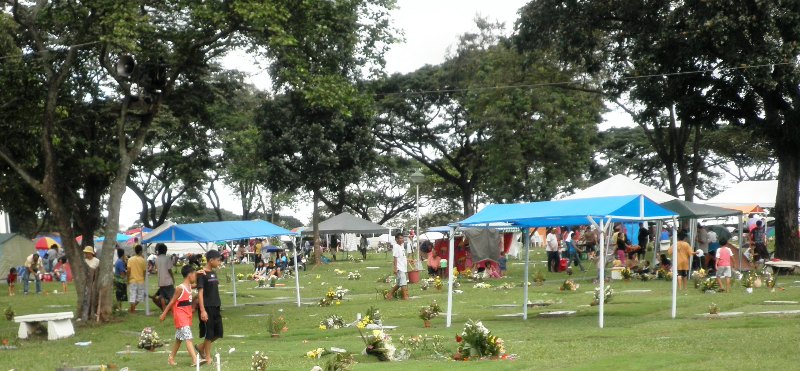 Christmas Celebration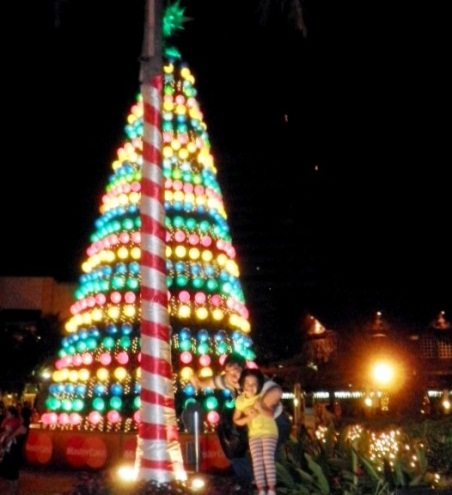 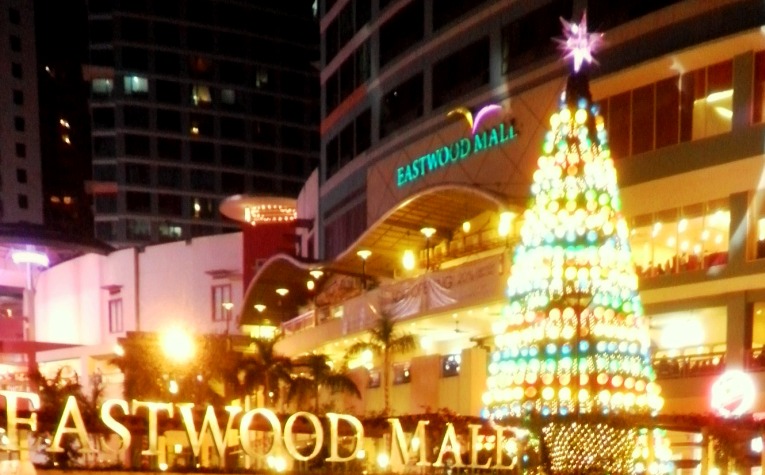 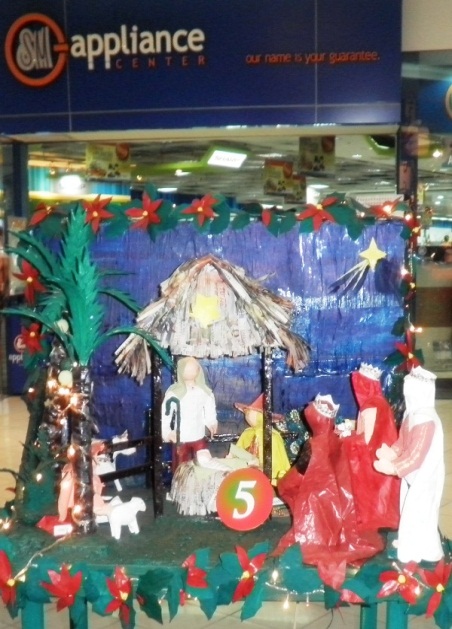 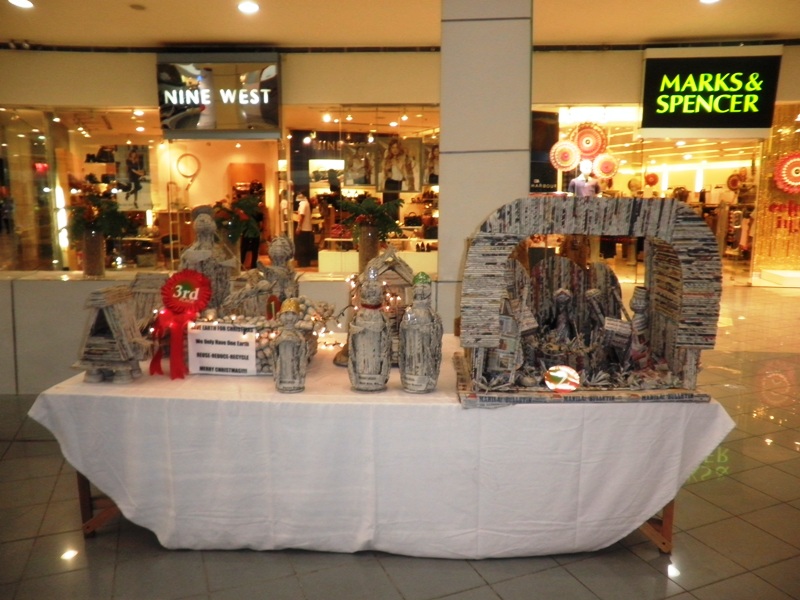 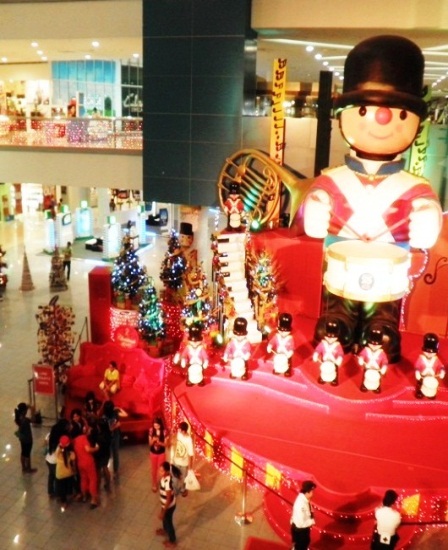 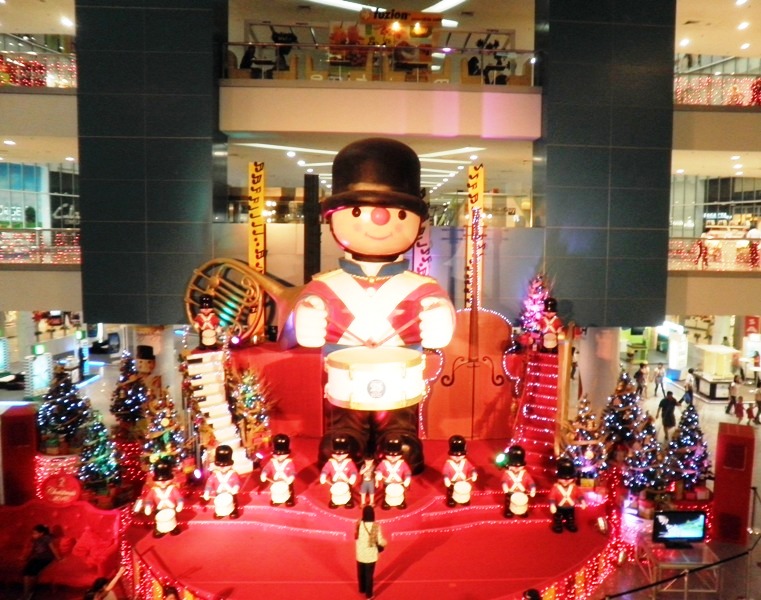 Christmas Celebration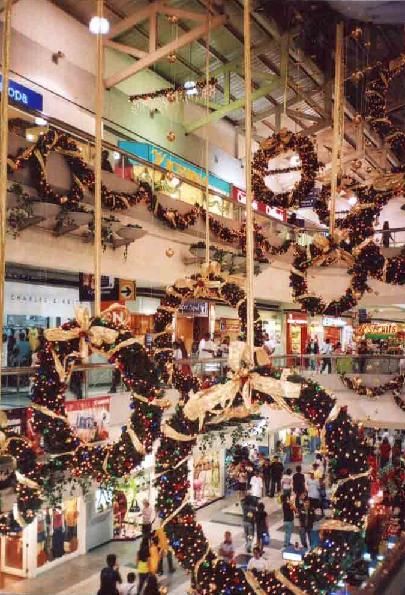 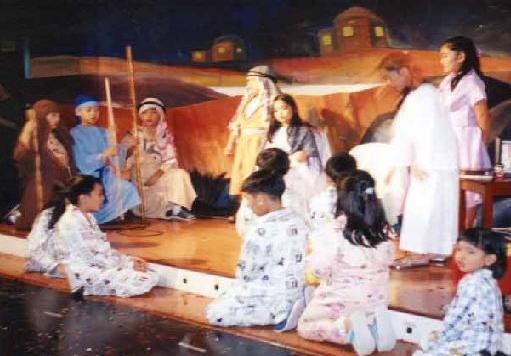 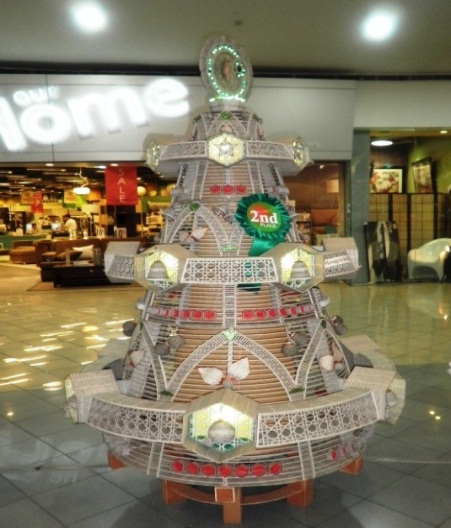 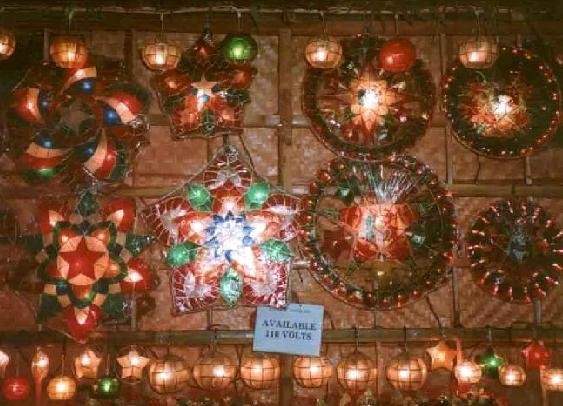 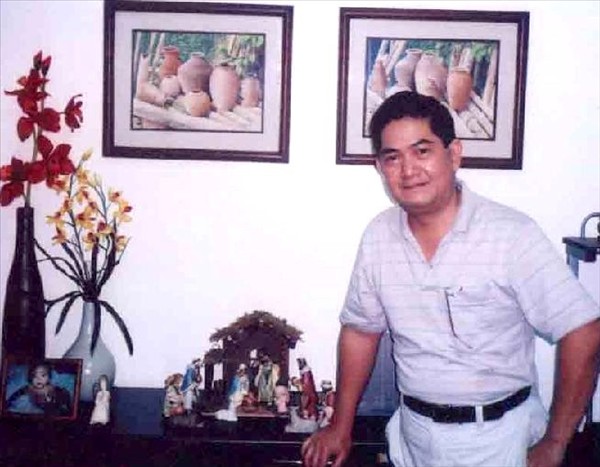 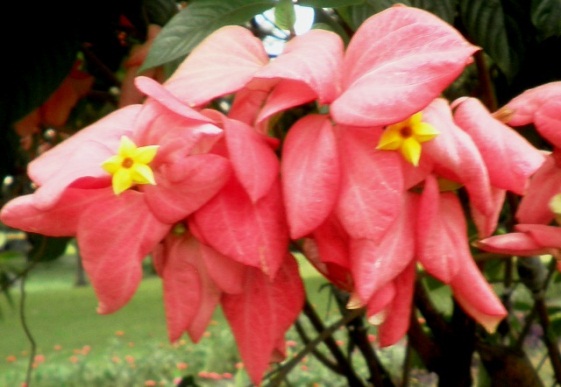 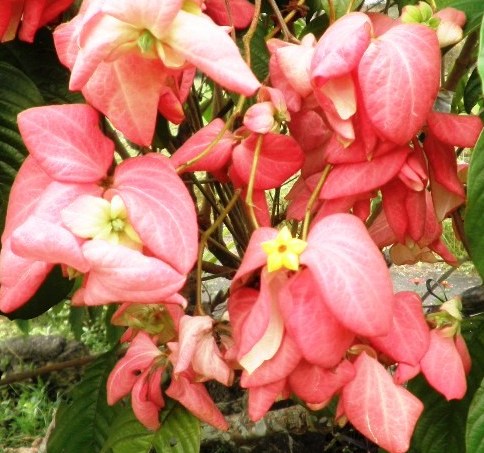 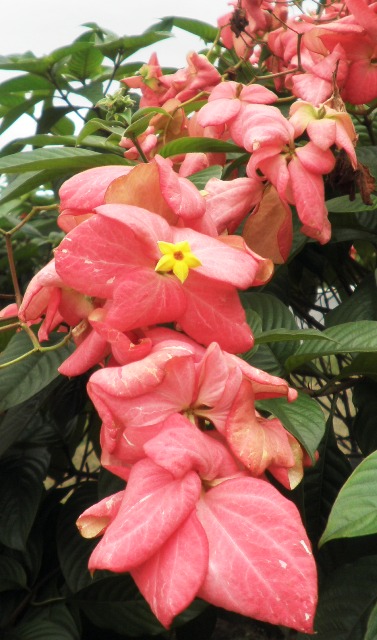 